Monday 20 April 2015WATER RESTRICTIONS LIFTEDFollowing rainfall over the last week, river levels throughout the Ruapehu District are above minimum flow levels, allowing water restrictions to be lifted. The latest river flow data from the Whanganui and Makotuku Rivers show recent rain as peaks on the graphs. Whanganui at Te Maire - River-flow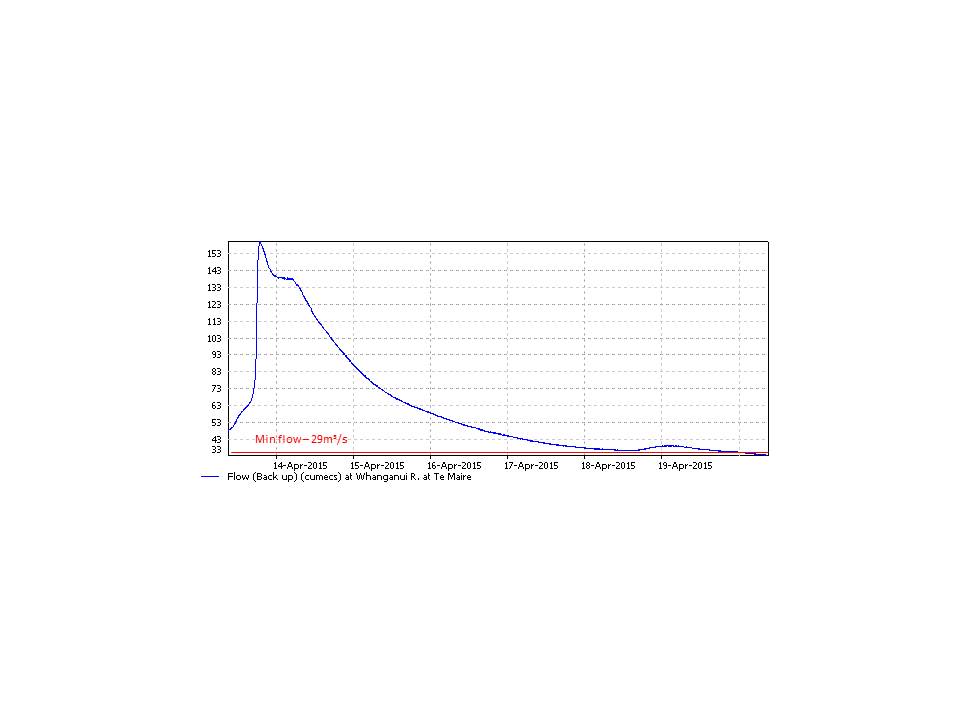  Makotuku River at the SH49A recorder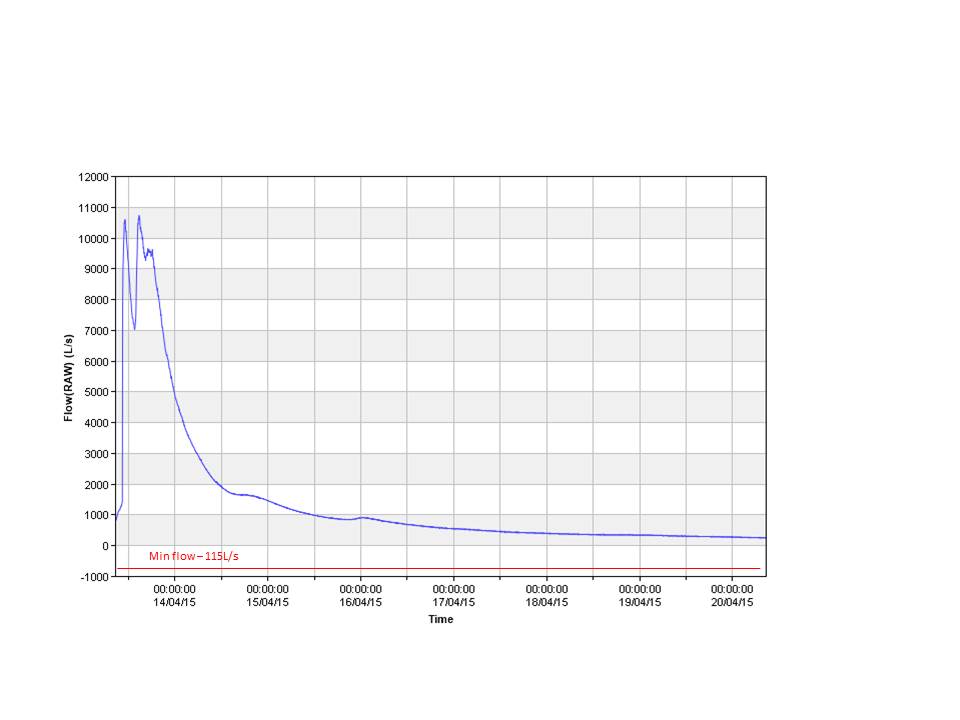 